Guía de estudio 1° medioFecha: 26/mayo/2020(semana9)Asignatura: Artes Visuales.Temática: Crítica Artística.Nombre:                                                                                                     Curso:                                Fecha:¡Empecemos!!¿Qué es una crítica artística?:Es la expresión de un juicio de valor sobre las obras de arte. Es el momento donde el espectador puede dar a conocer su opinión acerca de la creación artística, para que la audiencia pueda entender o tener una visión de la obra que vieron o que verán. Se trabajan las habilidades cognitivas de Evaluar y Criticar una obra de arte temática. Las partes de una crítica artística son: Información: Una crítica nos debe dar información acerca de la obra de arte, tipo de obra de arte, sus materiales, dimensiones, autor, técnica, composición y tema. Análisis: Toda crítica debe analizar lo que la obra de arte está mostrando o informando, partiendo, por el tema, la técnica, las dimensiones, la composición, etc., y lo más importante la creatividad del tratamiento del tema por parte del artista. Interpretación: Luego de haber analizado lo que nos muestra la obra de arte, el crítico debe interpretar qué quiso decir el artista con esta obra de arte y cómo logro expresar eso que quería decir. Evaluación: y Finalmente el crítico debe decir si lo que hizo el artista y lo que él interpreto de esa obra de arte le gusto o no y por qué, además de expresar que sensaciones o emociones le genera la obra. (Maren Ureta)ACTIVIDAD 1:Vamos a imaginar que tu obra de grabado (que realizaste en una guía pasada) está en un museo y te piden realizar una crítica de arte de tu obra. Ya sé que te debes sentir así,  pero recuerda que tienes a tu favor que ya tienes noción de cómo se realiza una crítica artística.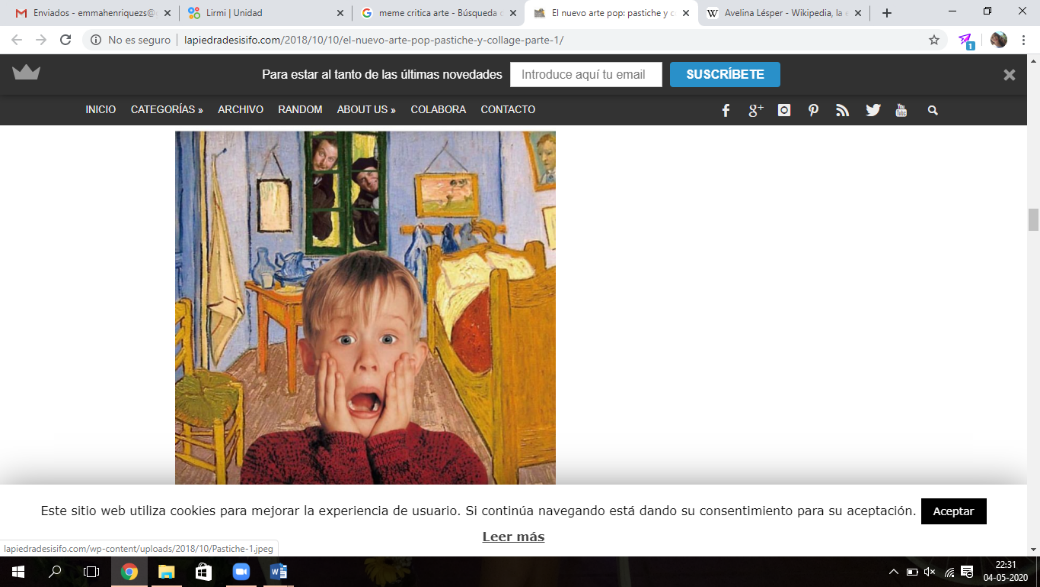 Para realizar tu crítica seguirás el siguiente formato: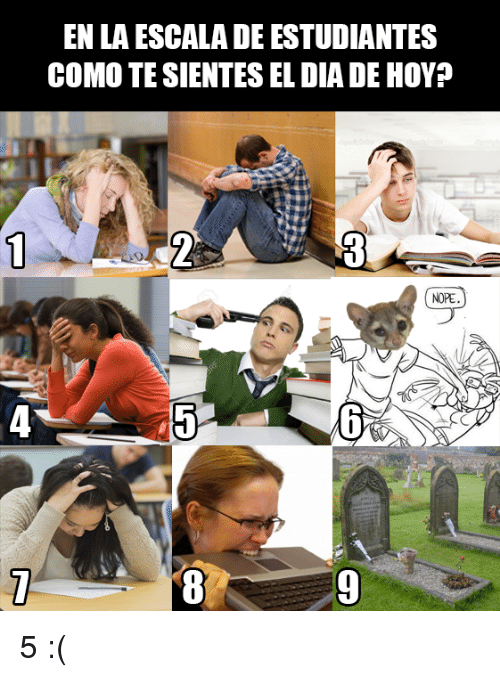 Autoevaluación:Marca con una cruz frente a los siguientes enunciadosCriteriosCriteriosMuy bienRegularPor lograrDimensión 1: Realización de la GuíaDimensión 1: Realización de la GuíaDimensión 1: Realización de la GuíaDimensión 1: Realización de la GuíaDimensión 1: Realización de la GuíaRealicé completamente la guía realizando todas las actividades y respondiendo todas las preguntas.Realicé completamente la guía realizando todas las actividades y respondiendo todas las preguntas.Dimensión 2: Formulación de Critica ArtísticaDimensión 2: Formulación de Critica ArtísticaDimensión 2: Formulación de Critica ArtísticaDimensión 2: Formulación de Critica ArtísticaDimensión 2: Formulación de Critica ArtísticaInformación: Debe poseer Autor, técnica, materiales, dimensiones, y tema.Información: Debe poseer Autor, técnica, materiales, dimensiones, y tema.Análisis: Debe describir los elementos que se ven en la obra, qué es lo que ve el espectador y como se muestra el tema.Análisis: Debe describir los elementos que se ven en la obra, qué es lo que ve el espectador y como se muestra el tema.Interpretación: Debe expresar claramente lo que él cree que quiso decir el autor al crear esta obra y tratar ese tema en particular.Interpretación: Debe expresar claramente lo que él cree que quiso decir el autor al crear esta obra y tratar ese tema en particular.Evaluación: Debe expresar claramente si le gustó o no la obra de arte, qué sensaciones o emociones le produjo y explicar por qué, dando al menos tres argumentos.Evaluación: Debe expresar claramente si le gustó o no la obra de arte, qué sensaciones o emociones le produjo y explicar por qué, dando al menos tres argumentos.zAspectos a mejorar:Fortalezas:Fortalezas:Fortalezas:Fortalezas:EnunciadoSi NoEl contenido de la guía es claro.El desarrollo de la guía llevó más tiempo del presupuestado.Es fácil comunicarse con el profesor para responder dudas.Crees que necesitas retroalimentación de algún contenido. Si la respuesta es Si, ¿Cúal sería?